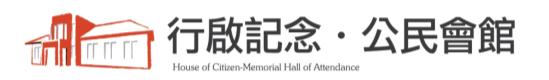 雲林縣斗六市府街街101號    (05)533-9479場地借展辦法一、場地說明介紹二、場地使用以及器材租借費用■收費對象：「雲林縣政府及其相關單位暨縣內合法立案之團體」得免收清潔管理費用(保證金及其它費用，如外食垃圾處理費、器材租借費仍需繳納)，但仍須依照程序提出申請，並將雲林縣政府文化處列為指導單位，【台灣藝術家合奏團】列為共同主辦、合辦或協辦單位。非以上單位則依下列辦法，遇有特殊個案，如公益性質等可另行洽談合作方案。1.場地使用清潔管理收費表：場地開放時間：週三至週五13:00至21:00、週六、週日10:00至21:00註1：除清潔管理費外，均需先繳交3,000元保證金，於場地設備完整歸回後退回。註2：本場地之桌椅排列由各租借單位自行負責，使用完畢務請歸回原位。註4：非場租所內含之其它器材(視場地不同而異)，如帳篷、折疊椅等費用另計。註5：保證金及因故取消申請退費時，已繳金額限匯入申請單位帳戶中，並請於活動7日前提出申請，逾期不予退費。2.需付費之器材租用收費表：場館原有設備：本製長凳、會議桌、投影放映設備及室內音響擴音設備為免費使用。三、借用方式：有意借用場地者，均需事先提出申請，待本管理單位審核通過後，始可使用。借用單位使用本場地時均需遵守「文化資產保護法」以及相關行政法令，違者需負所有法律責任與相關罰則。借用單位使用本場地時需配合本館營運管理時間及相關行政規定。借用流程四、承租場地注意事項：本館場地使用以文化、藝術、學術等性質之活動為優先，每一項活動申請，於繳交場地申請確認表後須經審查以確定活動性質符合規範。通知場地申請確認後，請於活動前30天繳付全額清潔管理費以及3,000元保證金，場地及設備完整歸還後退回），以完成申請程序，否則視同棄權。本館地處住宅區，活動進行期間應善盡維護週遭生活品質，不得有擾民情形。借用單位須遵守環保署噪音管制法之相關規定，戶外活動日間使用擴音設施不得超過75db、晚間(20:00-22:00)不得超過65db，違反者除應負相關法律責任外，本館得立即中斷活動進行至完成改善為止。再發生同一情事時，本館得終止活動，借用單位不得要求退還清潔管理費。借用時間不滿一時段以一時段計費。23:00～09:00開放時段以外之時間若需使用場地以及人員管理，需另酌收場地或設備使用費以及人員加班費(每人每小時300元為原則計算)。借用期間未經同意不得任意更動本館設施及植栽，使（租）用相關器材，應善盡維護保管之責，並遵守場地使用細則，若有任何違反或損壞，應負賠償或修復之責。本館古蹟本體建築所有牆面禁止黏貼膠帶、雙面膠棉及釘子、圖釘等，其它場地欲進行張貼、懸掛、固定等施工者，需事先提出申請。有關場地佈置、復原等均由借用單位自行處理。本館全面禁止吸煙。因外食、活動佈置等產生之大型垃圾，須另酌收清潔費用。場地申請表場地名稱圖片坪數使用說明公民廣場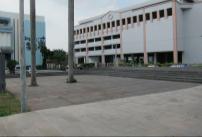 約坪適合舉辦各項露天活動、市集、園遊會等。場地已含階梯座位及舞台表演區。音響、燈光等需自備。一樓公民會堂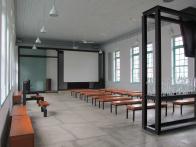 約坪100席適合舉辦演出發表會、放映演講等活動。場地備有木製長凳、折疊座椅及會議桌、投影放映設備及音響擴音設備。二樓時光迴廊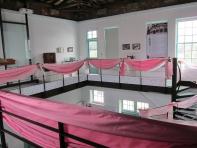 約坪提供空場租借使用，適合舉辦小型靜態展覽。項目清潔管理費備註公民廣場每一時段700元。使用外訂餐點，需另酌收垃圾處理費800元。時段區分為(含進退場)：上午時段9:00-13:00(限週六、週日)下午時段13:00-17:30晚上時段17:30-22:00一樓公民會堂靜態展覽(展期最少5日)第5～20天：每日700元。第21～30天：每日500元。第31天以上：每日300元。進退場需於週一或週二。單一時段區分為(含進退場)：上午時段9:00-13:00 (限週六、週日)下午時段13:00-17:30晚上時段17:30-22:00場地備有木製長凳、折疊座椅及會議桌、投影放映設備及音響擴音設備。額外人力及器材使用費另計。展品保險由租借單位自理。一樓公民會堂單一時段活動每一時段3000元。進退場需於週一或週二。單一時段區分為(含進退場)：上午時段9:00-13:00 (限週六、週日)下午時段13:00-17:30晚上時段17:30-22:00場地備有木製長凳、折疊座椅及會議桌、投影放映設備及音響擴音設備。額外人力及器材使用費另計。展品保險由租借單位自理。一樓公民會堂使用外訂餐點，需另酌收垃圾處理費800元。進退場需於週一或週二。單一時段區分為(含進退場)：上午時段9:00-13:00 (限週六、週日)下午時段13:00-17:30晚上時段17:30-22:00場地備有木製長凳、折疊座椅及會議桌、投影放映設備及音響擴音設備。額外人力及器材使用費另計。展品保險由租借單位自理。二樓時光迴廊第 1～30天：每日300元。第31天以上：每日200元。進退場需於週一或週二。額外人力及器材使用費另計。展品保險由租借單位自理。器材名稱內容/規格數量單價備註歐式帳篷3米X3米21個800元/天2個1000元/天含組裝展示木座84(W)X42(D)X90(H)cm350元/天如於時光迴廊使用免收租金展示木座60(W)X60(D)X90(H)cm350元/天如於時光迴廊使用免收租金展示木座80(W)X60(D)X50(H)cm150元/天如於時光迴廊使用免收租金折疊椅1530元/天於室內使用為免費，若於戶外使用則需收費。譜架550元/天於室內使用為免費，若於戶外使用則需收費。平台演奏型鋼琴13000元/場限於公民會館使用活動名稱活動名稱活動人數  約     人場次時間場次時間     年     月    日，時段     年     月    日，時段     年     月    日，時段     年     月    日，時段上午時段9:00-13:00下午時段13:00-17:30晚上時段17:30-22:00上午時段9:00-13:00下午時段13:00-17:30晚上時段17:30-22:00上午時段9:00-13:00下午時段13:00-17:30晚上時段17:30-22:00上午時段9:00-13:00下午時段13:00-17:30晚上時段17:30-22:00共     場申請場地申請場地公民廣場一樓公民會堂二樓時光迴廊公民廣場一樓公民會堂二樓時光迴廊公民廣場一樓公民會堂二樓時光迴廊公民廣場一樓公民會堂二樓時光迴廊公民廣場一樓公民會堂二樓時光迴廊【場地請自行佈置，若有移動桌椅亦請復原！】【場地請自行佈置，若有移動桌椅亦請復原！】【場地請自行佈置，若有移動桌椅亦請復原！】【場地請自行佈置，若有移動桌椅亦請復原！】需額外增加之器材設備(付費器材租借費請詳【借展辦法】)需額外增加之器材設備(付費器材租借費請詳【借展辦法】)歐式帳篷X折疊椅(戶外使用需付費)X譜架X平台鋼琴X1歐式帳篷X折疊椅(戶外使用需付費)X譜架X平台鋼琴X1歐式帳篷X折疊椅(戶外使用需付費)X譜架X平台鋼琴X1歐式帳篷X折疊椅(戶外使用需付費)X譜架X平台鋼琴X1歐式帳篷X折疊椅(戶外使用需付費)X譜架X平台鋼琴X1歐式帳篷X折疊椅(戶外使用需付費)X譜架X平台鋼琴X1展示木座84(W)X42(D)X90(H)cm X60(W)X60(D)X90(H)cm X80(W)X60(D)X50(H)cm X1展示木座84(W)X42(D)X90(H)cm X60(W)X60(D)X90(H)cm X80(W)X60(D)X50(H)cm X1展示木座84(W)X42(D)X90(H)cm X60(W)X60(D)X90(H)cm X80(W)X60(D)X50(H)cm X1本館地址：64044雲林縣斗六市府前街101號本館電話：(05)533-9479聯絡人：陳小姐本館地址：64044雲林縣斗六市府前街101號本館電話：(05)533-9479聯絡人：陳小姐本館地址：64044雲林縣斗六市府前街101號本館電話：(05)533-9479聯絡人：陳小姐本館地址：64044雲林縣斗六市府前街101號本館電話：(05)533-9479聯絡人：陳小姐本館地址：64044雲林縣斗六市府前街101號本館電話：(05)533-9479聯絡人：陳小姐本館地址：64044雲林縣斗六市府前街101號本館電話：(05)533-9479聯絡人：陳小姐本館地址：64044雲林縣斗六市府前街101號本館電話：(05)533-9479聯絡人：陳小姐本館地址：64044雲林縣斗六市府前街101號本館電話：(05)533-9479聯絡人：陳小姐匯款資料戶名：台灣藝術家合奏團匯款銀行：台灣企銀東台南分行總行代號 050  帳號 72112137166匯款資料戶名：台灣藝術家合奏團匯款銀行：台灣企銀東台南分行總行代號 050  帳號 72112137166匯款資料戶名：台灣藝術家合奏團匯款銀行：台灣企銀東台南分行總行代號 050  帳號 72112137166承諾書茲使用【行啟記念。公民會館】場地，在使用時間內自行派員負責場地安全維護，如有意外事故發生或損壞貴館任何器材、用具等，同意照價賠償，並願負一切（刑事、民事、國家賠償）責任與貴館無干，絕無異議，特立此據。此　　致【行啟記念。公民會館】承諾書茲使用【行啟記念。公民會館】場地，在使用時間內自行派員負責場地安全維護，如有意外事故發生或損壞貴館任何器材、用具等，同意照價賠償，並願負一切（刑事、民事、國家賠償）責任與貴館無干，絕無異議，特立此據。此　　致【行啟記念。公民會館】承諾書茲使用【行啟記念。公民會館】場地，在使用時間內自行派員負責場地安全維護，如有意外事故發生或損壞貴館任何器材、用具等，同意照價賠償，並願負一切（刑事、民事、國家賠償）責任與貴館無干，絕無異議，特立此據。此　　致【行啟記念。公民會館】承諾書茲使用【行啟記念。公民會館】場地，在使用時間內自行派員負責場地安全維護，如有意外事故發生或損壞貴館任何器材、用具等，同意照價賠償，並願負一切（刑事、民事、國家賠償）責任與貴館無干，絕無異議，特立此據。此　　致【行啟記念。公民會館】承諾書茲使用【行啟記念。公民會館】場地，在使用時間內自行派員負責場地安全維護，如有意外事故發生或損壞貴館任何器材、用具等，同意照價賠償，並願負一切（刑事、民事、國家賠償）責任與貴館無干，絕無異議，特立此據。此　　致【行啟記念。公民會館】承諾書茲使用【行啟記念。公民會館】場地，在使用時間內自行派員負責場地安全維護，如有意外事故發生或損壞貴館任何器材、用具等，同意照價賠償，並願負一切（刑事、民事、國家賠償）責任與貴館無干，絕無異議，特立此據。此　　致【行啟記念。公民會館】承諾書茲使用【行啟記念。公民會館】場地，在使用時間內自行派員負責場地安全維護，如有意外事故發生或損壞貴館任何器材、用具等，同意照價賠償，並願負一切（刑事、民事、國家賠償）責任與貴館無干，絕無異議，特立此據。此　　致【行啟記念。公民會館】承諾書茲使用【行啟記念。公民會館】場地，在使用時間內自行派員負責場地安全維護，如有意外事故發生或損壞貴館任何器材、用具等，同意照價賠償，並願負一切（刑事、民事、國家賠償）責任與貴館無干，絕無異議，特立此據。此　　致【行啟記念。公民會館】承諾書茲使用【行啟記念。公民會館】場地，在使用時間內自行派員負責場地安全維護，如有意外事故發生或損壞貴館任何器材、用具等，同意照價賠償，並願負一切（刑事、民事、國家賠償）責任與貴館無干，絕無異議，特立此據。此　　致【行啟記念。公民會館】承諾書茲使用【行啟記念。公民會館】場地，在使用時間內自行派員負責場地安全維護，如有意外事故發生或損壞貴館任何器材、用具等，同意照價賠償，並願負一切（刑事、民事、國家賠償）責任與貴館無干，絕無異議，特立此據。此　　致【行啟記念。公民會館】承諾書茲使用【行啟記念。公民會館】場地，在使用時間內自行派員負責場地安全維護，如有意外事故發生或損壞貴館任何器材、用具等，同意照價賠償，並願負一切（刑事、民事、國家賠償）責任與貴館無干，絕無異議，特立此據。此　　致【行啟記念。公民會館】申請單位：聯絡人姓名：詳細地址：□□□-□□ 申請單位：聯絡人姓名：詳細地址：□□□-□□ 申請單位：聯絡人姓名：詳細地址：□□□-□□ 申請單位：聯絡人姓名：詳細地址：□□□-□□ 申請單位：聯絡人姓名：詳細地址：□□□-□□ 申請單位：聯絡人姓名：詳細地址：□□□-□□ 申請單位：聯絡人姓名：詳細地址：□□□-□□ 申請人(負責人)姓名：聯絡電話：手機：申請人(負責人)姓名：聯絡電話：手機：申請人(負責人)姓名：聯絡電話：手機：申請人(負責人)姓名：聯絡電話：手機：場地使用管理要點場地使用管理要點場地使用管理要點申請單位如有下列情事之一者，本館得拒絕其申請或當場停止使用：違反國策、違背法令或有害社會公益者。有悖於善良風俗與道德倫理者。使用與申請登記內容不符及違背本要點規定事項者。以集會表演為名而從事私人團體或個人利益活動，缺乏文化、生活美學教育，容易造成場地秩序紊亂者。經本館認其活動可能損及館舍建築與設備者。其他經本館認定不宜使用者。申請單位如有下列情事之一者，本館得拒絕其申請或當場停止使用：違反國策、違背法令或有害社會公益者。有悖於善良風俗與道德倫理者。使用與申請登記內容不符及違背本要點規定事項者。以集會表演為名而從事私人團體或個人利益活動，缺乏文化、生活美學教育，容易造成場地秩序紊亂者。經本館認其活動可能損及館舍建築與設備者。其他經本館認定不宜使用者。申請單位如有下列情事之一者，本館得拒絕其申請或當場停止使用：違反國策、違背法令或有害社會公益者。有悖於善良風俗與道德倫理者。使用與申請登記內容不符及違背本要點規定事項者。以集會表演為名而從事私人團體或個人利益活動，缺乏文化、生活美學教育，容易造成場地秩序紊亂者。經本館認其活動可能損及館舍建築與設備者。其他經本館認定不宜使用者。申請單位如有下列情事之一者，本館得拒絕其申請或當場停止使用：違反國策、違背法令或有害社會公益者。有悖於善良風俗與道德倫理者。使用與申請登記內容不符及違背本要點規定事項者。以集會表演為名而從事私人團體或個人利益活動，缺乏文化、生活美學教育，容易造成場地秩序紊亂者。經本館認其活動可能損及館舍建築與設備者。其他經本館認定不宜使用者。申請單位如有下列情事之一者，本館得拒絕其申請或當場停止使用：違反國策、違背法令或有害社會公益者。有悖於善良風俗與道德倫理者。使用與申請登記內容不符及違背本要點規定事項者。以集會表演為名而從事私人團體或個人利益活動，缺乏文化、生活美學教育，容易造成場地秩序紊亂者。經本館認其活動可能損及館舍建築與設備者。其他經本館認定不宜使用者。申請單位如有下列情事之一者，本館得拒絕其申請或當場停止使用：違反國策、違背法令或有害社會公益者。有悖於善良風俗與道德倫理者。使用與申請登記內容不符及違背本要點規定事項者。以集會表演為名而從事私人團體或個人利益活動，缺乏文化、生活美學教育，容易造成場地秩序紊亂者。經本館認其活動可能損及館舍建築與設備者。其他經本館認定不宜使用者。申請單位如有下列情事之一者，本館得拒絕其申請或當場停止使用：違反國策、違背法令或有害社會公益者。有悖於善良風俗與道德倫理者。使用與申請登記內容不符及違背本要點規定事項者。以集會表演為名而從事私人團體或個人利益活動，缺乏文化、生活美學教育，容易造成場地秩序紊亂者。經本館認其活動可能損及館舍建築與設備者。其他經本館認定不宜使用者。申請單位如有下列情事之一者，本館得拒絕其申請或當場停止使用：違反國策、違背法令或有害社會公益者。有悖於善良風俗與道德倫理者。使用與申請登記內容不符及違背本要點規定事項者。以集會表演為名而從事私人團體或個人利益活動，缺乏文化、生活美學教育，容易造成場地秩序紊亂者。經本館認其活動可能損及館舍建築與設備者。其他經本館認定不宜使用者。（本欄以下由館方填寫）中華民國        年      月　    日（本欄以下由館方填寫）中華民國        年      月　    日（本欄以下由館方填寫）中華民國        年      月　    日（本欄以下由館方填寫）中華民國        年      月　    日（本欄以下由館方填寫）中華民國        年      月　    日（本欄以下由館方填寫）中華民國        年      月　    日（本欄以下由館方填寫）中華民國        年      月　    日（本欄以下由館方填寫）中華民國        年      月　    日（本欄以下由館方填寫）中華民國        年      月　    日（本欄以下由館方填寫）中華民國        年      月　    日（本欄以下由館方填寫）中華民國        年      月　    日收費金額收費金額收費金額共計新台幣        萬      仟      佰　    拾元整共計新台幣        萬      仟      佰　    拾元整共計新台幣        萬      仟      佰　    拾元整共計新台幣        萬      仟      佰　    拾元整共計新台幣        萬      仟      佰　    拾元整共計新台幣        萬      仟      佰　    拾元整共計新台幣        萬      仟      佰　    拾元整共計新台幣        萬      仟      佰　    拾元整承辦人會計總監